JURNAL ILMIAHPEMUTUSAN PERJANJIAN SECARA SEPIHAK DALAM KONTRAK PENGADAAN BARANG ATAU JASA PEMERINTAH Untuk Memenuhi Sebagian PersyaratanUntuk Mencapai Derajat S-1 PadaProgram Studi Ilmu Hukum 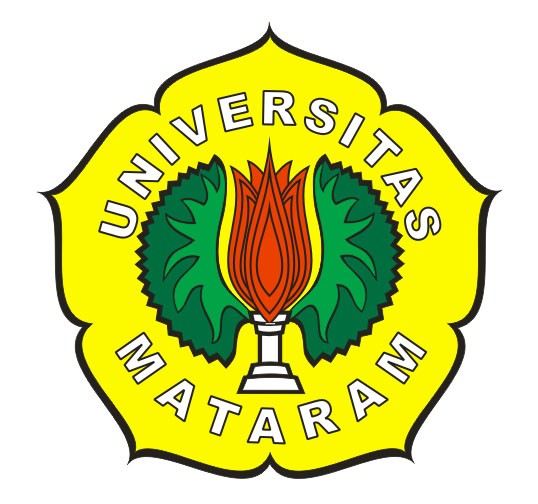 Oleh :RIO FAJAR ARIANTOD1A.111.252FAKULTAS HUKUMUNIVERSITAS MATARAMMATARAM 2015LEMBAR PENGESAHAN JURNAL ILMIAHPEMUTUSAN PERJANJIAN SECARA SEPIHAK DALAM KONTRAK PENGADAAN BARANG ATAU JASA PEMERINTAHOleh :RIO FAJAR ARIANTOD1A.111.252MenyetujuiPembimbing Utama,Dr. Djumardin ,SH.,M.HumNIP. 19630809 198803 1 001PEMUTUSAN PERJANJIAN SECARA SEPIHAK DALAM KONTRAK PENGADAAN BARANG ATAU JASA PEMERINTAH RIO FAJAR ARIANTOD1A.111.297FAKULTAS HUKUM UNIVERSITAS MATARAMABSTRAKPenelitian ini dilakukan untuk mengkaji dan menganalisis yang menjadi dasar pemutusan perjanjian oleh salah satu pihak, serta menganalisis akibat hukum dari pemutusan perjanjian oleh salah satu pihak. Penelitian ini merupakan Hukum Normatif dengan menggunakan tiga macam pendekatan yaitu pendekatan Perundang-Undangan, pendekatan Konseptual, dan pendekatan Kasus. Dasar terjadinya pemutusan perjanjian oleh salah satu pihak dikarenakan wanprestasi, ini sesuai dengan pasal 93 Perpres Nomor 70 Tahun 2012 tentang Pengadaan Barang dan Jasa, dan akibat hukumnya berupa perjanjian berakhir, denda dalam pasal 120, dan pembayaran perkara jika masuk kepengadilan. Kata Kunci: Pemutusan Perjanjian Secara Sepihak, dan kontrak Pengadaan Barang atau Jasa.UNILATERAL TERMINATION OF CONTRACT OF GOVERNMENT PROCUREMENT OF GOODS OR SERVICESABSTRACThis study was conducted to test and analyze on which the termination of the agreement by either party, as well as analyzing the legal consequences of termination of the agreement by either party. This is a normative legal research using three kinds of approaches that law approach, conceptual approach, and the approach of the best case of termination by agreement of the parties due to breach of contract, is in accordance with article 93 0f Presidential Regulation number 70 th 2012 on the procurement of goods and services and legal consequences in the form of agreements ends, fines is in accordance with article 120, and payment if the case goes to court.Keywords: Unilateral termination of the agreement, and Contract Procurement of goods or services.DAFTAR PUSTAKABUKU-BUKUKitab Undang – Undang Hukum Perdata (BW)Salim HS., S.H., M.S., Perkembangan Hukum Kontrak Innominat di Indonesia (Jakarta:Sinar Grafika, 2010)--------------------------., Perkembangan Hukum Kontrak Diluar KUHPerdata, PT. RajaGrafindo Persada, Jakarta, 2007Subekti, Hukum Perjanjian, Cet. 21, PT. Intermasa, Jakarta, 2005PERUNDANG-UNDANGANIndonesia,  Peraturan Pemerintah Nomor 70 Tahun 2012 Tentang Pengadaan Barang dan Jasa PemerintahPutusan Pengadilan Nomor: 08/G/2014/PTUN-PLGINTERNEThttp://everythingaboutvanrush88.blogspot.com/2014/10/pengertian-subyek-hukum-obyek-hukum-dan-akibat-hukum.html http://pengadaan-barang-jasa-blogspot.com/2012/10/force-major-keadaan-kahar.html